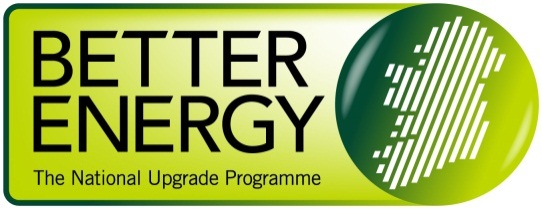  Energy Performance Contracts HandbookSample Document: Technical File and Baseline DataDecember  2013Technical File & Baseline DataTemplatefor[Client Organisation Name] [Facility Location]Prepared by [Name]In this template, text within square brackets should be replaced with client-specific text.  Text in the grey panels and other grey text consists of instructions to the Energy Advisor and should be deleted or replaced as appropriate, before submission of the report to the client / SEAI.The normal black text should be left in the final version of the report – unless it is inappropriate.Date: _______         SEAI Project ID:  [Client ID]TABLE OF CONTENTS1	Introduction	41.1	Site Information	41.2	Objective	41.3	Checklist of Supporting Documentation	72	Existing Characteristics and Operations	112.1	General Description of the Facility	112.2	Specific Building Information	112.3	Occupancy Profile	132.4	The Building Envelope	143	Lighting Installation	163.1	Interior Lighting Systems	163.2	Exterior Lighting Systems	204	Heating, Ventilation and Air Conditioning Installation	214.1	Building Ventilation Systems	214.2	Pumping Equipment	254.3	Heating Systems and Equipment	264.4	Chillwater and Refrigeration Systems and Equipment	314.5	Domestic Cold Water	344.6	Domestic Hot Water Systems	354.7	Special Equipment Installed for Energy Management and Saving Purposes	374.8	Other Equipment	414.9	Air Compressors	414.10	Office Automation	414.11	Public Lighting	424.12	Water Treatment Plant	445	Baseline Data	46	46Invoices for Electricity	46Invoices of Fuel	46Invoices of Natural Gas	46Invoices of Water	46IntroductionSite InformationObjectiveThe objective of this document is to present the information necessary to bidding ESCOs in order to enable them to efficiently develop the necessary Investment Grade Audit to be included in their bids in respect to the [facility]. It has two main components:Technical file – technical information on the facilityBaseline data – energy (and water) use, activity data and environmental data that will provide the basis for calculations and the Measurement & Verification plan. Utility price information may be included here, but ESCOs must use utility prices as specified in the Request for Quotation (RFQ) or Invitation to Tender (ITT) documentation so that all savings are valued on a similar basis.The information in this document has been compiled by the Client to facilitate and expedite the Tenderer’s preparation of its Investment Grade Audit. The Client accepts no liability or responsibility for the accuracy or completeness of the information classified as ‘verifiable’ in this document and the Tenderer is at liberty to verify any or all of such information. The Client will accept no liability or responsibility for the accuracy or completeness of the information classified as ‘non-verifiable’ in this document following the earlier of either the date being one year after the Commencement Date under the Energy Performance Contract to be entered into between the Client and the successful Tenderer or, if no such Energy Performance Contract is entered into, one year from the date of issue of the Invitation to Participate in Competitive Dialogue. Unless otherwise noted, the Client should assume all information is verifiable.Checklist of Supporting DocumentationExisting Characteristics and OperationsGeneral Description of the FacilitySpecific Building InformationThe information below should be provided for each building. DrawingsIf drawings are available, prepare a table or list of floor plan drawings and their numbers – preferably in .dwg or .vsd formats. Identify all available drawings, rather than simply floor plans. Drawings may be available in electronic format from the original design team.Internal Areas & UsesCeiling height (for volume calculations)Number of floors.Details of building uses and environmental requirements by area. This will facilitate establishing HVAC requirements and tailored benchmarking. Specialist buildings will have a number of different areas with different requirements, which may be categorised (e.g. all operating theatres in a hospital building). Other buildings (e.g. offices) may have one or two categories of areas only. Table 1: Building AreasIdentify any information in this section that is non-verifiableOccupancy ProfileThe information in this section is likely to be non-verifiable, so it must be accurate.Identify the typical number of occupants in each building. If a public building, these numbers may be categorised into staff and members of the public, etc. Include occupancy schedules (i.e. the scheduled hours for which the building/area must be at its desired temperature) and days when the building is unoccupied or at low occupancy (e.g. public holidays, school holidays, university semester breaks).Table 2: Occupancy schedulesGROUP ASectors:Annual Occupancy And Holidays:Number of vacation days per annum:Dates of Holidays:			New Year’s Day					St Patrick’s Day								Good Friday (not a public holiday)								Easter Monday								First Monday in May										First Monday in June					First Monday in August									Last Monday in October					Christmas Eve (not a public holiday)										Christmas Day							St Stephen’s Day		Number of annual days of occupancy:The Building EnvelopeTable 3: Envelope descriptionLighting InstallationInterior Lighting SystemsThe information in this section is likely to be verifiable.There are      types of lighting fixtures at the facility/ in building ___. Their distribution according to their importance is as follows:-	Fluorescent			 kW	(	%)-	Incandescent 			 kW	(	%)-	Mercury 			 kW	(	%)-	Metal halide lamps		 kW	(	%)The total power of the interior lighting fixtures is estimated at 		 kW.Brief description of how controlled. The 		 fixtures are manually controlled while the 		 fixtures are equipped with timers with an approximate duration of 		.You will find in the following page more accurate information regarding the different types of lighting used.Note:	The power indicated for the interior lighting fixtures does not include the installed lighting power for 		 and for the operation of advertising and commercial signs.Drawings of the installation are/are not [delete as appropriate] available.Table 4: Interior LightingLegend on the following page.Typical. Only complete if known, otherwise leave for ESCO to judge.Table 5: Legend of lightingTable 6: Interior total lighting power installed	* The unitary power is expressed in watt of lighting installed by square meter of floor occupied by the [tenant] or by [sector].  The average unitary power of lighting is 		 W/m2 for all the [tenants] of [sectors].Exterior Lighting SystemsThe information in this section is likely to be verifiable.The exterior lighting fixtures consist of 		 types.Their distribution according to their importance is as follows:-  Quartz 				 kW	(	%)-  Mercury 				 kW	(	%)-  Sodium 				 kW	(	%)Brief description of how controlled. The fixtures 		 and 		 are controlled by an electric photocell while the fixtures 		 and 		 are controlled by a clock and an electric photocell.The fixtures 		 are controlled manually.The total power of exterior lighting fixtures is estimated to be 		 kW.Drawings of the installation are / are not [delete as appropriate] available.Table 7: Exterior total power lighting installedHeating, Ventilation and Air Conditioning InstallationThe information in this section is likely to be verifiable.Building Ventilation SystemsThe objective of this section is to provide an understanding of the ventilation strategy (or strategies) for the different building zones, and specific energy-related information on the ventilation hardware. Although an AHU may be the main energy user, downstream zone control systems (such as reheats and VAVs), must also be considered; together the AHU and downstream zone control units provide the ventilation system.Ventilation system overviewBrief description of the installation and controls.There is a total of _ air handling units, which may be designated into ___ types of systems. The ventilation system serving ___  (name areas) is of supply-return type with a mixing temperature [constant] or [modulated] by [exterior temperature] [heating demand] or/and [cooling demand in the rooms]. Describe any zone systems downstream of the AHU, e.g. VAVs, FCUs, etc.The system  serving (name areas) is of type [constant volume] [variable air volume] [dual duct] [induction] [constant volume, variable temperature]. The supply temperature is [modulated] [maintained constant] and is controlled by 			.Etc.Consider providing a summary table of AHUs (possibly from asset register), and BMS screenshot of each AHU and associated zone controls, with operating schedule noted, in an electronic appendix. The following information is also required:Supply and extract fan volumes: ideally as commissionedSupply and extract motor power: ideally readings from variable speed drive, but ammeter readings, commissioning datasheet readings, or name-plate ratings are also acceptableHeating and cooling coil capacitiesCompleting the table below for each ventilation system will provide comprehensive information. Extract Systems (excluding extract fans matched to AHU supply air units)Many rooms are equipped with extract fans to maintain acceptable air quality for occupants and/or control interior humidity level.  The rooms are the following:			.Table 8: Ventilation systemTable 9: Ventilation system 2(1), (2), (3), (4):	See table legend regarding information on ventilation systems.Table 10: Legend for ventilation systemsDescription of Ventilation System ControlsRefer to BMS description of system control or, if possible, complete for each main system.System IdentificationThe ventilation system number 		 is placed in 		 and functions according to the following control sequence:1.	When the system starts, the inlets of fresh air open and take the required position to give the minimum quantity of fresh air.  If at 		 % of fresh air, the minimum thermostat mixing temperature read by the return duct thermostat is high, this thermostat will increase the opening of inlet dampers to admit additional fresh air.  The transmitter of the most elevated signal will choose the largest demand. If, on the other hand, the exterior temperature is above 		 C, the fresh-air inlets will regain the position that corresponds to minimum fresh air.2.	The heating and cooling ventilation unit coils are started in sequence by the room thermostat located in 		.  This thermostat maintains the heating and cooling temperatures by modulating the valves [     ] and [      ] by starting of the various stages of heating and cooling according to demand.3.	The relative humidity is maintained at ____% by a humidistat placed in the return air duct which controls the [water] or [steam] valve.Pumping EquipmentThe building has	 a total of 	 pumping systems. The present section sums up in detail the specifications and the available information on the following pumping equipment: (delete as appropriate) The heating hot water pumpingThe chilling water pumpingThe domestic hot water pumpingThe domestic cold water pumpingThe refrigerant pumping (glycol)The sanitary water pumping (well)Cooling tower water pumpingWater pumping, fire protection systemInformation about these pumps is available at the corresponding survey form section included in this document. However, the accurate circulation characteristics of the pumps is detailed below.Table 11: Pumps systemsHeating Systems and EquipmentOverviewGive a brief overview description of:Heating fuel(s)Central heat generator installation (boilers), including rated output.Heating strategyAny auxiliary local heatingThe 		 is heated by [electricity] [oil No. 2] [oil no. 6] [natural gas].  The building has 		 (     ) boiler, [steam] [hot water] whose power is 		 kW each and operates with oil grade 		 as well as 		 (      ) boiler having a power of 		 kW operating with oil grade 		.Rooms are heated through ventilation [terminal reheat coils] [main coil] and by [electric] [hot water] [steam] peripheral convectors.We also find 		 (     ) auxiliary heating systems serving the following rooms:-			: ventilation air is heated by [electric coils] [hot water coils] [glycol coil with heat exchanger] [backup heating by electric convectors] [hot water].  The flow of the supply air system is 		 l/s.  The total power of the auxiliary heating equipment is 		 kW.Table 12: Heating systems(1)	Type of coil: reheat, main, terminal reheat.(2)	If the coil is of the modulating type, indicate (M) between brackets.(3)	Energy type: Natural gas (NG), Vapour (VA), Hot water (HW), Electrical (EL).(4)	Heating equipment type: Spaceheater (S), Convector (C), Radiator (R), Ventilo-convector (VC).Boiler and combustion testBoilers efficiency has been evaluated based on a combustion test realised at the following time under the following conditions:Time:Conditions: The energy efficiency combustion was determined from data collected during the normal boilers operation.a.	Temperature of the exhaust fumes provides an indication of the boiler heat exchangers performanceb.	Percentage of carbon dioxide in the exhaust fumes that indicates air/fuel ratioc.	Quantity of fume in the exhaust indicates how clean the combustion is.  You will find in the next page the complete data on the boiler(s) as well as results collected during the combustion test 		.Table 13: Boilers characteristicsThese 		 (     ) boilers are equipped with 		 burners; the minimum oil flow recommended for this type of burner is 		 , to maintain good combustion efficiency.Heating Circulation PumpsThe hot water circulation network used for heating includes 		 (     ) pumps.  These pumps operate 		 out of 		.Circulation pump no 		 of 		 HP supplies 		 sector.Circulation pump no 		 of 		 HP supplies 		 sector and the circulation pump no 		 of 		 HP supplies 		 sector.Pumps no 		 and 		 operate [in parallel] [in cascade] to supply heat to the  		 sectors.The boilers are operated starting from 		 of the month of 		 until    		 of the month of 		.  The pumps used for heating are operated for the same period that extends from 		 to 		.Chillwater and Refrigeration Systems and EquipmentChillwater System and EquipmentIdentify what areas/loads/units cooling is required for.Brief description of system installation and controls. Discuss operation: schedules, seasonal changes, temperatures. Note chillwater temperature requirements for process / data centre cooling circuits.Refer to schematic drawing number.Provide chiller nameplate information.Provide cooling tower nameplate information.The cooling is carried out from 						.  A pump 		 , carries the chilled water.  This pump is controlled by 		.  This pump operates under the following conditions:  			.A cooling tower 			 is used to extract the heat outside the building.  A pump  			 is allocated to the operation of the cooling tower.  The pump control consists of 			.The chillers are operated starting from 			 of the month of 			 and the 			 of the month of 			.  The pumps are operated starting from 			 (month) until the month of 			.  These pumps operate hours out of 			 hours.Table 14: Cooling systems characteristicsTable 15: Legend for cooling systemsDirect Refrigeration  Systems and EquipmentThis section describes direct refrigeration or air-conditioning systems where the evaporator containing refrigerant is used to cool the air supplied to/situated in the space. It includes single room split a/c units, multi-split systems, ducted and variable refrigerant flow systems. It may also include close control units used in server rooms or data centres. Identify what areas/loads/units cooling is required for.Brief description of system installation and controls. Provide a list of the installations and associated details (from asset register or F-gas/ODS management records).Discuss operation: schedules, seasonal changes, temperatures. The building has 			  refrigeration systems that serve to ______________.  The cold room is used to refrigerate the 			 at a temperature of  		 C.  The room humidity level is maintained at 			 %.The refrigeration system consists of 		 evaporator(s) located at   		 a chiller with a capacity of 	 tons, 		 compressors of 	 HP each and 	 condenser(s) located at 	.The refrigeration system consists of 			 (	) refrigerant circuits.  Each of them is connected to a compressor with a maximum capacity of 		 tons of refrigeration.  The total capacity is 		 tons at a suction temperature of 	 C and a condensation temperature of 		 C.  The hot gases of each compressor are condensed at 		 (	) through exterior condensers located at  	 having 		 (	) refrigerant circuits that are connected to heat recovery systems that serve a 		. Two of the condensers are located above the  	 whereas the last one is located above the 	.		 (	) pumps of 		 [brine] [glycol] [chilled water] are installed in the circuit.  Their task consists of carrying 		 l/s of chillers refrigerant to [the dehumidifier pipes circuits beneath the ice skating ring slab 		] [the dehumidifier located in the ventilation return] [the refrigeration coils 		].  An expansion tank is installed at the highest circuit level to absorb the expansion of 	  	 [brine] [glycol] [chilled water] when the temperature varies.When the circulation is on, pressure breakers installed on the piping will start each of the compressors by transmitting a signal through a relay. The compressors will not start unless they receive a signal from the thermostat placed in contact with the refrigerant. The compressors will sequentially stop when the temperature of the 	  	 reaches the setpoint of each of the stages. Chillers’ low limit thermostat will shut off the corresponding compressors if the fluid temperature drops below 	  	 C.On a normal basis, the temperature was 		C at the chiller inlet and 	C at the outlet.Domestic Cold WaterBrief description of system installation Pressure control and setpoints. Pressurisation unit nameplate information.Operating hours.The building 		 has 		 (      ) pumps for domestic cold water distribution.The network also supplies the 		 [sanitary services] [water spray humidification] [etc].The pumps operation hours are 			.Domestic Hot Water SystemsIdentify what areas / loads hot water is required for and what drives its use.Brief description of system installation, heating sources (e.g. DHW boiler, immersion, calorifier) and controls. Discuss operation: schedules, temperatures, seasonal changes. Refer to schematic drawing number.Provide DHW boiler and immersion nameplate information.Provide information on storage volume.Provide cooling tower nameplate information.The 			 has 			 (   ) insulated calorifier(s) serving to accumulate the domestic hot water.The total volume of these calorifers is 			 litres.The domestic hot water of sector 			 is heated through a heat exchanger  		 [water vapour] of an approximate power of 		 kW.The domestic hot water is heated by 			 (         ) electric resistors having an individual power of 		 kW each and/or by an oil water heater having a power of 		 kW.The circulation of domestic hot water is done through 			 (     ) circulating pumps of 		 kW.  The circulating pumps operate 		 (        ) hours per day.The following table shows more details about this installation.Table 16: Domestic hot water systemsTable 17: Legend of domestic hot waterSpecial Equipment Installed for Energy Management and Saving PurposesDemand Regulator / Load SheddingCurrently a power regulator is installed at 			.  Description of this controller is as follows:Manufacturer:					Current setting:			Model:						Maximum power:			Series:						Currently set:				Multiplicator:			Table 18: Demand regulatorThe installed loads controller in the 			 building shows a demand control setpoint of 		 kW.The date of the last reset programming is 			. Following this last resetting carried by 			 the users have reset its maximum demand at 		 kW for the following reasons:The loads cycling time for the controller model installed at 		 is of    	 minutes.Complementary information on the demand regulator:	The clock is of the [weekly] [annual] type.	Possibility of extension (number of circuits):			Any optimising on/off controls:				Any alarms in the system:			Power Factor CorrectionA power factor correction is installed. The power factor correction description is:	Manufacturer:					Series:						P.F. display:					Voltage:					Amperes:					Number of levels for P.F. correction using capacitors or a group of condensers	# 1:					 KVAR	# 2:					 KVAR	# 3:					 KVAR	# 4:					 KVAR	# 5:					 KVAR	TOTAL:				 KVAR	Light indicator showing the correction levels that are on 			.Centralised ControlA centralised control is installed at 			.  The system description is:Manufacturer:					Current setting:			Brand:						Maximum power:			Series:						Currently set:			Multiplier:			Table 19: Centralised ControlThe 		  has at present a centralised control system that operates the main heating and water production loads of the building.The controller has 		  connection circuits that control 		 main systems. These systems operation schedules are described in table format in this section.GENERATORSThe 			 is equipped with a generator that operates emergency lighting, and pumps serving to operate the boiler, and the entire building at a time of an electric failure.These generators operate using [oil no. 2], [natural gas]. The parameters that describe the generators are indicated in the following table:Table 20: GeneratorsOther EquipmentKitchen, pools, laundry, specialised equipment, furnaces, ovens, etc.Air CompressorsOffice AutomationPublic LightingTotal current energy usage per year = _____ kWh/yearNumber of switching point =_______Hours of operation are _____ hours/day.The fixtures are controlled by an electric photocell / by a clock.Table 21: Public lightingTable 22: Public lighting – legendWater Treatment PlantTable 23 : Submersible motor/pump systemTable 24: Hydraulic measurementsBaseline DataInvoices for Electricity 	Invoices for the last 3 years	Technical data of the meterInvoices of Fuel	 (heavy or light) oil for the last 3 years	Technical data of the meterInvoices of Natural Gas 	Invoices for the last 3 years	Technical data of the meterInvoices of Water 	Invoices for the last 3 years	Technical data of the meter(Include all others energy invoices as needed)Included activity and environmental data. Appendix 1 Complete as appropriate Organisation Name:[Client Name]Site Name & Address:[Address]Names of facility /buildings included:SEAI Client ID:[SEAI Client ID]Prepared by:[Name of manager / engineer responsible for this document]ItemDetailsFilename & LocationNon-Verifiable?Access RequirementsAccess RequirementsAccess RequirementsAccess RequirementsHealth & Safety RequirementsSite Security RequirementsOther RequirementsGeneral Site InformationGeneral Site InformationGeneral Site InformationGeneral Site InformationBuildings ListBuilding name, address, year built, floor areaSite PlanBuilding namesFloor PlansPreferably .dwg or .vsd formatsBuilding Activity DataType of building (e.g. Office), opening hours & occupancy data. Any information that is likely to be a driver of energy use, e.g. bednights, production volumes, etc.Details of Building Uses by AreaTo facilitate tailored benchmarking, e.g. number of operating theatres and total floor areaEnergy ManagementEnergy ManagementEnergy ManagementEnergy ManagementBuilding energy performance recordsBER, DEC, other.Energy surveysAny previous energy surveys, including any SEAI Preliminary Energy Audit that may have been completed. You may wish to remove some information, such as budgetary costs.Completed measuresList of previous energy efficiency measures/projects implemented (last 3 years, longer for major investments).Completed upgradesList of completed upgrades to building services/energy infrastructure (last 3 years, longer for major investments).Capital programmeList of major capital expenditures planned or deferred on building services/energy infrastructure.Suggested measuresRegister of opportunities and/or management suggestions of areas of potential savings.Utilities Measurement, Monitoring & Baseline DataUtilities Measurement, Monitoring & Baseline DataUtilities Measurement, Monitoring & Baseline DataUtilities Measurement, Monitoring & Baseline DataNumber of electric meters and locationsPreferably schematic. Identify recording / logging arrangements.Number of natural gas meters and locationsPreferably schematic. Identify recording / logging arrangements.Number of steam meters (if applicable) and locationsPreferably schematic. Identify recording / logging arrangements.Number of water meters and locationsPreferably schematic. Identify recording / logging arrangements.EU Emissions Trading Scheme SubmissionMonthly dataSpreadsheet summary of 24 recent months of consecutive elec, gas, LPG, steam, water consumption data as applicable for each utility supply, building and submeterElec QH data12 months of Quarter Hourly data for each fiscal electricity meterUtility dataCopy of 24 recent months of consecutive electricity, gas, LPG, water utility bills / cost and consumption informationCompressed airConsumption data.CHP dataFuel in, metered energies out. Differentiate between metered and calculated heat out. Note if heat out is metered before or after any heat dump fans.Renewables data (wind, solar, biomass)Metered generation.Utility ratesEnergy supplier agreements and rates.Technical InformationTechnical InformationTechnical InformationTechnical InformationBuildings overview A summary of the building services / configuration for each building: heating, ventilation, cooling, lighting.Basic system configuration informationA summary overview of the installation and major systems, such as DH system.Drawings – mechanical, electrical, etc.Facility mechanical, electrical and plumbing drawings (.DWG or .VSD formats where possible). Asset registerEquipment manufacturer, specifications, age, condition and maintenance records (Ideally all assets should be tagged).ControlsControl drawings (e.g. BMS screenshots), sequence of operation (e.g. description of system control) and equipment schedules.LightingBMS/lighting system architecture on a building by building basis. Lighting fittings type, power output and quantity on a building by building basis.District heatingSchematic diagram of district heating/cooling piping with pipe sizes and lagging. P&ID or single line diagram. Network condition report.Heating systemsSchematic diagram.Power distribution infoSchematic diagram of power distribution systems.Compressed airSchematic diagram of compressed air distributions systems.Asset register – HVACEquipment list/inventory of the main HVAC system assets (air handling units, boilers, chillers, pumps, exhaust fans, electrical loads) with capacities and or power input such as fan CFM, fan and pump HP, boiler and chiller capacities as applicable. Include age, type, output, etc.Asset register – onsite generationEquipment list/inventory of emergency generator and CHP assets and hours of operation if available. Include age, type, output.Maintenance contracts – HVACList of existing maintenance contracts (Compressed air, BMS, Boilers, Chillers, Electrical, Mechanical)Maintenance contracts – lightingList of existing lighting maintenance contractsMaintenance contracts – otherList of current energy systems related contracts (example CHP Power Purchase Agreement, BMS maintenance, etc)Maintenance / upgrade requirementsMaintenance and capital equipment back logWaterList of all of the equipment / assets for non-clinical water and which areas they are in.ReportsReportsReportsReportsF-gas and ozone-depleting substancesRecords of F-gas and ODS installation and any inspection reports.Oil / gas system combustion test reportsLast two annual combustion test reports for oil / gas combustion systems.Pressure vessel test reportsLast two annual pressure vessel test reports for systems.Borehole testing reports previously completedControl of legionellosis inspection reportsOther reports or maintenance records that may be of use.EnvironmentalEnvironmentalEnvironmentalEnvironmentalRoom environmental condition requirementsContractual / REC temperature setpoint, air changes per hour, air quality, pressure differential, lighting level requirements on a building by building and room by room basis.Site safety risk registerAsbestos registerExisting ContractsExisting ContractsExisting ContractsExisting ContractsExisting maintenance or service contracts that affect the EPCTABLE OF BUILDING SURFACESTABLE OF BUILDING SURFACESTABLE OF BUILDING SURFACESTABLE OF BUILDING SURFACESTABLE OF BUILDING SURFACESTABLE OF BUILDING SURFACESArea Name/CategoryFunction/ ActivityInternal area(m2)% of totalCooling/ heating codeEnvironmental Requirements (e.g. temperature, fresh air, relative humidity, including tolerances)TOTALCooling/heating code:   No heating or cooling (1)   Heating only (2)Cooling/heating code:   No heating or cooling (1)   Heating only (2)   Cooling only (3)   Heating and cooling (4)   Temperature and Humidity Control (5)   Cooling only (3)   Heating and cooling (4)   Temperature and Humidity Control (5)   Cooling only (3)   Heating and cooling (4)   Temperature and Humidity Control (5)OCCUPANCY SCHEDULES OF THE BUILDINGOCCUPANCY SCHEDULES OF THE BUILDINGOCCUPANCY SCHEDULES OF THE BUILDINGOCCUPANCY SCHEDULES OF THE BUILDINGBuildingDescriptionFloorOccupancy scheduleJFMAMJJASONDBuilding NameArchitectural elementDescriptionSurface(m2)U-valueComment / sourceBuilding 1Wall type 1Building 1Wall type 2Building 1RoofBuilding 1Windows + framesBuilding 1TOTAL---Building 2WallRoofFenestrationTOTAL---Building 3WallRoofFenestrationTOTAL---DESCRIPTION TABLE OF INTERIOR LIGHTING1DESCRIPTION TABLE OF INTERIOR LIGHTING1DESCRIPTION TABLE OF INTERIOR LIGHTING1DESCRIPTION TABLE OF INTERIOR LIGHTING1DESCRIPTION TABLE OF INTERIOR LIGHTING1DESCRIPTION TABLE OF INTERIOR LIGHTING1DESCRIPTION TABLE OF INTERIOR LIGHTING1DESCRIPTION TABLE OF INTERIOR LIGHTING1DESCRIPTION TABLE OF INTERIOR LIGHTING1DESCRIPTION TABLE OF INTERIOR LIGHTING1DESCRIPTION TABLE OF INTERIOR LIGHTING1DESCRIPTION TABLE OF INTERIOR LIGHTING1Area / Lighting zoneFitting & Lamp TypeControl Gear CodeFunction/ use Method of controlSchedule of operation(hour/day)2Approx. area(m2)QuantityTotal power(Watt) InstalledLighting levelLighting levelCommentsArea / Lighting zoneFitting & Lamp TypeControl Gear CodeFunction/ use Method of controlSchedule of operation(hour/day)2Approx. area(m2)QuantityTotal power(Watt) InstalledAverage(lux)Local(lux)e.g. 4 x 18W T 8EMGeneral officeManually switched5 days@11 hrs1 day@4 hrs1 day offLEGEND OF INTERIOR/EXTERIOR LIGHTINGCODEControl Gear CodeElectro-MagneticHigh Frequency ElectronicHigh Frequency Electronic with Quick Start High Frequency Electronic with DimmableEMHFHF-QSHF-DFunction / UseDrawing and precision workOffice work and reading Rest area recreation (cafeteria, lounge, gym, swimming pool) Storage space (equipment halls and warehouses) Circulation space (corridor, toilets) Commercial (circulation space)ABCDEFControl CodeFloor controlPremises controlGroup controlControl by computerTimerProgrammable clockElectric photocellOtherC1C2C3C4C5C6C7C8Light Fitting CodeCreate a code if usefulTOTAL LIGHTING POWER BALANCE INSTALLED AT EVERY TENANTTOTAL LIGHTING POWER BALANCE INSTALLED AT EVERY TENANTTOTAL LIGHTING POWER BALANCE INSTALLED AT EVERY TENANTTOTAL LIGHTING POWER BALANCE INSTALLED AT EVERY TENANTTOTAL LIGHTING POWER BALANCE INSTALLED AT EVERY TENANTTOTAL LIGHTING POWER BALANCE INSTALLED AT EVERY TENANTLevel[Tenant] [Sector]Installed lighting power(kW)Area of sector(m2)Power of unitary lighting(W/m2)*Sector of cooling(Unit n)EXTERIOR LIGHTING SYSTEMEXTERIOR LIGHTING SYSTEMEXTERIOR LIGHTING SYSTEMEXTERIOR LIGHTING SYSTEMEXTERIOR LIGHTING SYSTEMEXTERIOR LIGHTING SYSTEMEXTERIOR LIGHTING SYSTEMEXTERIOR LIGHTING SYSTEMFunction / useFixtureFixtureFixtureFixtureLighting level (lux)Lighting level (lux)Actual operation hoursHours/dayFunction / useTypeQuantityQuantityTotal power(watts)AverageLocalActual operation hoursHours/dayFunction / useTypeInstalledOperatingTotal power(watts)AverageLocalActual operation hoursHours/dayArchitectural lightingInput lighting facade of buildingLighting of circulation and parking areasREMARK(S): (Include a sketch)REMARK(S): (Include a sketch)REMARK(S): (Include a sketch)REMARK(S): (Include a sketch)REMARK(S): (Include a sketch)REMARK(S): (Include a sketch)REMARK(S): (Include a sketch)REMARK(S): (Include a sketch)VENTILATION SYSTEM N             TABLEVENTILATION SYSTEM N             TABLE System designation: Local zone units: Area served: System type(1): Percent fresh air (range): Humidifying method(2): Fan nameplate:Manufacturer:Fan rpm:Serial number:Static pressure:Flow rate (l/s): Operation schedule:	Week:	Weekend: Heating type: Preheat coil capacity: Terminal total coils capacity: Cooling system type: Cooling capacity: Motor nameplate:   - HP:   - Casing:   - Variable/fixed speed:   - Amperes:   - Phases:   - Voltage:   - Power:Description of system control (control graphics included [Y/N]Description of system control (control graphics included [Y/N]VENTILATION SYSTEM N             TABLEVENTILATION SYSTEM N             TABLE System designation: Local zone units: Area served: System type(1): Percent fresh air (range): Humidifying method(2): Fan nameplate:Manufacturer:Fan rpm:Serial number:Static pressure:Flow rate (l/s): Operation schedule:	Week:	Week-end: Heating type: Preheat coil capacity: Terminal total coils capacity: Cooling system type: Cooling capacity: Motor nameplate:   - HP:   - Casing:   - Variable/fixed speed:   - Amperes:   - Phases:   - Voltage:   - Power:Description of system control (control graphics included  Y/N )Description of system control (control graphics included  Y/N )LEGEND OF INFORMATION ON VENTILATION SYSTEMS1.	VENTILATION SYSTEM TYPES	CENTRAL VENTILATION SYSTEMS	 Constant volume terminal reheat	 Constant volume with terminal derivation box	 Variable air volume	 Induction	 Dual duct with constant volume	 Dual duct with variable air volume	 Constant volume with variable temperature (simple zone)	 Roof top unit	DECENTRALISED SYSTEMS	 Fan coil units (2 pipes)	 Fan coil units (4 pipes)	 Unit ventilator	 Space heater	 Domestic furnace	Extract systemsKitchen or other extract hoodsBathroom exhaust or other exhaustLaboratory fume cupboard	ADDITIONAL INFORMATION (IF AVAILABLE)	 Ventilation system at high/low velocity2.	METHOD TYPES	WATER ATOMISING	 By rotating plate		 By air washer	 By ultrasounds			 By evaporative cooling	 By compressed air	VAPOR GENERATOR	 Boiler	 Bottle	WATER POOL	Heated by electric coils or other	 Heated by infra-red3.	HEATING SYSTEM TYPES	 Vapour coils			 Glycol coils	 Electric coils			 Electric baseboards	 Hot water coils			 Space heaters4.	COOLING SYSTEM TYPES	 Chilled water	 Direct expansion	 Evaporative coolingPUMP TABLE FROM N         TO        PUMP TABLE FROM N         TO         System designation: Localisation: Utilisation: Connection: (in series or parallel): Pump brand: Model: Serial number: Flow (l/s): Operation  pressure (head): Motor:   - HP:   - Brand:   - Casing:   - Variable/fixed:   - Amperes:   - Phases:   - Voltage:   - Power:Control sequence:Control sequence:PUMP TABLE FROM N         TO        PUMP TABLE FROM N         TO         System designation: Localisation: Utilisation: Connection: (in series or parallel): Pump brand: Model: Serial number: Flow (l/s): Operation  pressure (head): Motor:   - HP:   - Brand:   - Casing:   - Variable/fixed:   - Amperes:   - Phases:   - Voltage:   - Power:Control sequence:Control sequence:TABLE OF HEATING SYSTEMSTABLE OF HEATING SYSTEMSTABLE OF HEATING SYSTEMSTABLE OF HEATING SYSTEMSTABLE OF HEATING SYSTEMSTABLE OF HEATING SYSTEMSTABLE OF HEATING SYSTEMSTABLE OF HEATING SYSTEMSTABLE OF HEATING SYSTEMSTABLE OF HEATING SYSTEMSDescription (zones served)System nHeating coilsHeating coilsHeating coilsHeating coilsElectric baseboard powerkWSpace heaters convectors radiatorskWSpace heaters convectors radiatorskWNet heating power of served zonekWCoil type1No. of coilsPower at each stagekW2Energy type3Type4Power* The total power of the heating equipment installed in the building is 		 kW.* The total power of the heating equipment installed in the building is 		 kW.* The total power of the heating equipment installed in the building is 		 kW.* The total power of the heating equipment installed in the building is 		 kW.* The total power of the heating equipment installed in the building is 		 kW.* The total power of the heating equipment installed in the building is 		 kW.* The total power of the heating equipment installed in the building is 		 kW.* The total power of the heating equipment installed in the building is 		 kW.* The total power of the heating equipment installed in the building is 		 kW.* The total power of the heating equipment installed in the building is 		 kW.DESCRIPTION OF BOILERSDESCRIPTION OF BOILERSDESCRIPTION OF BOILERSDESCRIPTION OF BOILERSDescription of heating equipment using oil or natural gasBoiler n 1Boiler n 2Boiler n 3Boiler brandBoiler modelSerial nFuel typeType of system:  steam / hot water / hot airRated fuel input (gross calorific value) (kW)Rated heat output  (kW)Operation pressure kPa / psigTemperature of water / steamBurner brandFlow of nozzlesHeating surface (m2)Combustion testExhaust pipe diameter (cm)Temp. of exhaust fumes 	CRoom temperature		CNet temperature		CFlue draft (mm water)Pressure over (mm water)Smoke test (scale 0-10)Carbon dioxide (%)Efficiency (%)Exterior conditions	Wind:		Calm:          Light:          Strong:       			Temperature:	               CExterior conditions	Wind:		Calm:          Light:          Strong:       			Temperature:	               CExterior conditions	Wind:		Calm:          Light:          Strong:       			Temperature:	               CExterior conditions	Wind:		Calm:          Light:          Strong:       			Temperature:	               CBy:				Date:				Hour:By:				Date:				Hour:By:				Date:				Hour:By:				Date:				Hour:TABLE OF COOLING SYSTEM N        Zone and/or ventilation system supplied: Localisation: Type of cooling1 equipment/system: Nominal or estimated coefficient of performance (COP): Refrigerant type:2 Capacity: 		 tons Description:   - brand:   - model:   - series: Reference stages: Number and type of condenser: Other information:3 Zone and/or ventilation system supplied: Localisation: Type of cooling1 equipment/system:TABLE OF COOLING SYSTEM N        Nominal or estimated coefficient of performance (COP): Refrigerant type:2 Capacity: 		 tons Description:   - brand:   - model:   - series: Reference stages: Number and type of condenser: Other information:3LEGEND OF THE INFORMATION ON COOLING AND REFRIGERATION1.	TYPE OF COOLING SYSTEM	 Absorption single-stage	 Absorption two-stage	 Absorption three-stage	 Air-air heat pump	 Water-air heat pump	 Geothermal heat pump (ground or water/air)	 Reciprocating compressor	 Centrifugal compressor	 Screw compressor	 Volute compressor2.	TYPE OF REFRIGERANT	 R-12			 Ammonia	 R-22			 Propane	 R-123			 Lithium bromide solution	 R-134a		                    Other (specify)	 R-502	 R-503Note: Only the most frequently encountered types are listed.3.	OTHER	This information could be about the following:	a) The chiller (brand, model, serial, heat recovery system, etc)	b) The cooling tower (brand, model, serial, pumping systems, etc)DOMESTIC HOT WATER SYSTEMSDOMESTIC HOT WATER SYSTEMSDOMESTIC HOT WATER SYSTEMSDOMESTIC HOT WATER SYSTEMSDOMESTIC HOT WATER SYSTEMSDOMESTIC HOT WATER SYSTEMSDOMESTIC HOT WATER SYSTEMSDescription of system and service type1Installation in parallel or in seriesEnergy source for heating the waterCalorifer total capacity (litres)Calorifer temperature(C)Months of operationTotal power for heating(kW)TOTAL:LEGEND OF DOMESTIC HOT WATER SYSTEMS1.	SYSTEM AND SERVICE TYPE	 Domestic hot water	 Laundry hot water	 Kitchen hot water	 etc2.	ENERGY SOURCE FOR WATER HEATING	 Electric resistors	 Natural gas burner	 Oil burner	 Plate heat exchanger (vapour-water)	 Plate heat exchanger (water-water)	 Shell and tube (vapour-water)	 Shell and tube (water-water)	 Heat recovery (refrigerant water)Relay no.Description of controlled loadPower of load subject to shut off(kW)Priority of shut-offPriority of restartCycle timerDESCRIPTION OF CENTRALISED CONTROL SYSTEM AND OPERATION SCHEDULEDESCRIPTION OF CENTRALISED CONTROL SYSTEM AND OPERATION SCHEDULEDESCRIPTION OF CENTRALISED CONTROL SYSTEM AND OPERATION SCHEDULEDESCRIPTION OF CENTRALISED CONTROL SYSTEM AND OPERATION SCHEDULEDESCRIPTION OF CENTRALISED CONTROL SYSTEM AND OPERATION SCHEDULEDESCRIPTION OF CENTRALISED CONTROL SYSTEM AND OPERATION SCHEDULEDESCRIPTION OF CENTRALISED CONTROL SYSTEM AND OPERATION SCHEDULENo. of controller circuitDescription of controlled systemNo. of systemDays of the weekhour/startHour/stopTime of daily operation12345678910DESCRIPTION TABLE OF THE GENERATOR(S)DESCRIPTION TABLE OF THE GENERATOR(S)DESCRIPTION TABLE OF THE GENERATOR(S)Descriptive parametersGenerator n 1Generator n 2Brand of generatorModel of generatorSerial n of generatorActual nominal power (kW)Reactive nominal power (KVAR)Power factor: COSØ (%)Voltage / Phase / CycleRotation per minute (RPM)Amperage (amp)Operation combustibleBrand of motor blockModel of motor blockSerial n of motor blockCylinder of motor blockConsumption:	 100% load (USGPH)		 75% load (USGPH)		 50% load (USGPH)Other relevant informationMaintenance service (Co. + add.)Tel. no. of maintenance serviceRemarksDESCRIPTION OF PUBLIC LIGHTING SYSTEMDESCRIPTION OF PUBLIC LIGHTING SYSTEMDESCRIPTION OF PUBLIC LIGHTING SYSTEMDESCRIPTION OF PUBLIC LIGHTING SYSTEMDESCRIPTION OF PUBLIC LIGHTING SYSTEMDESCRIPTION OF PUBLIC LIGHTING SYSTEMDESCRIPTION OF PUBLIC LIGHTING SYSTEMDESCRIPTION OF PUBLIC LIGHTING SYSTEMDESCRIPTION OF PUBLIC LIGHTING SYSTEMStreet typeLayout Lamp technologyBallast technologySample sizeNameplate power (kW) including ballastMeasured power (kW) including ballastMeasured lighting level average (lux)Control type (electric photocell, clock, …)Percentage of damaged / not working fixturesLEGEND OF PUBLIC LIGHTING1.	Lamp technologyincandescent fluorescentmercury vapour metal halidehigh-pressure sodium quartz halogen etc2.	Ballast technologyelectromagnetichigh-efficiency electromagneticelectronic ballastany dimming optionDESCRIPTION OF SUBMERSIBLE MOTOR/PUMP SYSTEMDESCRIPTION OF SUBMERSIBLE MOTOR/PUMP SYSTEMDESCRIPTION OF SUBMERSIBLE MOTOR/PUMP SYSTEMDESCRIPTION OF SUBMERSIBLE MOTOR/PUMP SYSTEMDESCRIPTION OF SUBMERSIBLE MOTOR/PUMP SYSTEMDESCRIPTION OF SUBMERSIBLE MOTOR/PUMP SYSTEMDESCRIPTION OF SUBMERSIBLE MOTOR/PUMP SYSTEMDESCRIPTION OF SUBMERSIBLE MOTOR/PUMP SYSTEMDESCRIPTION OF SUBMERSIBLE MOTOR/PUMP SYSTEMDESCRIPTION OF SUBMERSIBLE MOTOR/PUMP SYSTEMPump locationNumber of pumpPump manufacturer and nameHP (max)Efficiency (%)Speed (rpm)Motor modelDuty (h/year)Intensity (A/B/C) (amp)Voltage average (V)DESCRIPTION OF HYDRAULIC MEASUREMENTSDESCRIPTION OF HYDRAULIC MEASUREMENTSDESCRIPTION OF HYDRAULIC MEASUREMENTSDESCRIPTION OF HYDRAULIC MEASUREMENTSDESCRIPTION OF HYDRAULIC MEASUREMENTSDESCRIPTION OF HYDRAULIC MEASUREMENTSDESCRIPTION OF HYDRAULIC MEASUREMENTSDESCRIPTION OF HYDRAULIC MEASUREMENTSDESCRIPTION OF HYDRAULIC MEASUREMENTSDESCRIPTION OF HYDRAULIC MEASUREMENTSPump identificationSuction diameter (m)Discharge diameter (m)Suction tank level (m)Suction pipe length (m)Distance of discharge gauge (m)Height of gauge (m)Flow (lpm)Pressure In (bar)Pressure Out (bar)